中国开放指令生态（RISC-V）联盟
个人会员申请表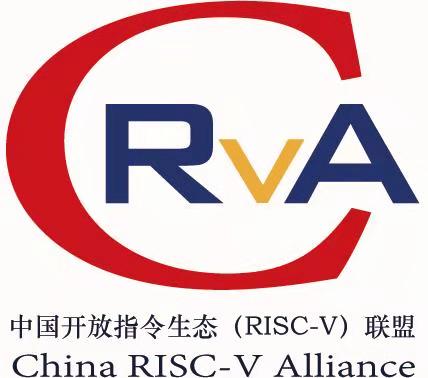 本人自愿加入中国开放指令生态（RISC-V）联盟，承认联盟章程，在享受会员权利的同时，愿意履行会员义务和缴纳会费。    个人签名：                年    月    日申请人基本信息申请人基本信息申请人基本信息申请人基本信息申请人基本信息申请人基本信息申请人基本信息姓    名姓    名性别工作单位担任职务担任职务身份证号办公电话办公电话手机Email通信地址通信地址邮政编码个人微信个人微信QQ号码申请理由联盟审核意见负责人：                     （单位公章）年    月    日备注请将此表纸质版手写签名，并将电子版扫描件+个人身份证复印件，以电子邮件方式反馈至中国开放指令生态（RISC-V）联盟筹备组联络人处。收 件 人：李  迪电    话：010-62601034邮件地址：crva@ict.ac.cn